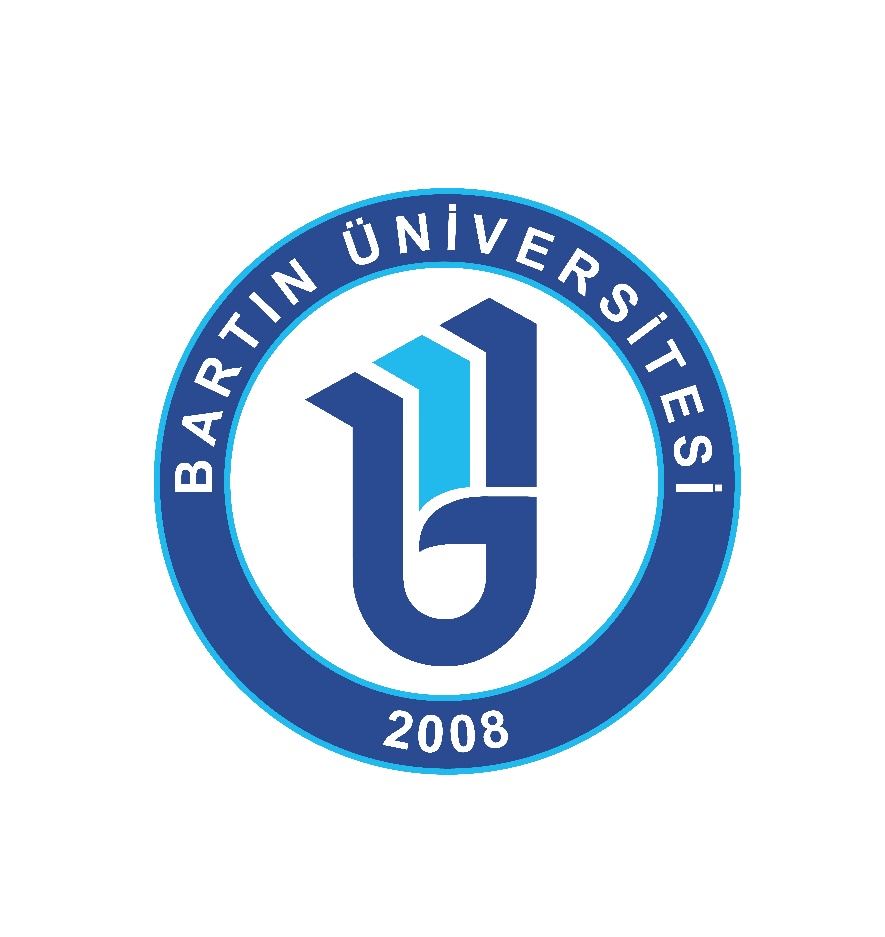 T.C.BARTIN ÜNİVERSİTESİSağlık Kültür ve Spor Daire BaşkanlığıBİRİM İÇ DEĞERLENDİRME RAPORU(2023)İÇİNDEKİLERLİDERLİK, YÖNETİM VE KALİTEA.1. Liderlik ve KaliteA.1.1. Yönetim Modeli ve İdari YapıYönetim modeli ve idari yapımız Daire Başkanlığı olarak belirlenmiş ve teşkilat şeması Başkanlığımız görev alanları doğrultusunda oluşturulmuştur Başkanlığımız teşkilat şemasında Kültür Hizmetleri Şube Müdürlüğü, Sağlık Hizmetleri Şube Müdürlüğü, Sosyal İşletmeler Şube Müdürlüğü, Spor Hizmetleri Şube Müdürlüğü bulunmaktadır (Kanıt A.1.1.1). Birim teşkilat şeması birim faaliyet raporu ile Başkanlığımızın web sitesinde yayımlanmıştır. (Kanıt 1.1.1.2). Her mali yılbaşında Başkanlığımızın görev ve yetki alanları ile ilgili, kurul, komisyon ve teşkilatlar oluşturulmaktadır (Kanıt 1.1.1.3).KANITLAR(3) Kanıt 1: Teşkilat Şeması(3) Kanıt 2: 2023 Yılı Birim Faaliyet Raporu (3) Kanıt 3: Birim İçi KomisyonlarA.1.2. Liderlik Birimimizde Kalite Süreçleri Birim Kalite Komisyonu ve Birim Amiri başkanlığında aylık toplantılarla gerçekleştirilmekte ve tüm personelin karar alma süreçlerine etkin bir şeklide katılımı sağlamaktadır (Kanıt A.1.2.1).Birimimizde kaliteyi kalıcı bir şekilde koordine edilmesini sağlayan ve kalite süreçlerini sahiplenen liderlik anlayışı bulunmaktadır. Liderlik anlayışı birimimizde izlenmekte ve izlem sonuçlarına göre önlem alınmaktadır.  KANITLAR(3) Kanıt 1: Birim İçi Toplantı TutanaklarıA.1.3. Birimsel Dönüşüm Kapasitesi Üniversitemizin eğitim ve öğretim faaliyetlerinin yerine getirilmesi amaçlarında ve rekabet koşullarında Başkanlığımız yetki ve sorumluluk alanlarında değişen kanun, yönetmelik ve yönergeler konusunda hızlı bir şekilde adaptasyon sağlanmakta ve değişime ayak uydurmada hızlı hareket edilebilmektedir.Üniversitemizin öğrenci yoğunluğu Kutlubey Yerleşkesinde olduğundan Mediko-Sosyal Merkezimiz Kutlubey yerleşkesine taşınmış ve  faaliyete başlanmıştır (Kanıt A.1.2.1).Taşınmazlar hızlı ve mevzuat çerçevesinde ihale edilmiş olup, öğrencilere hizmet vermeye başlanmıştır. (Kanıt A.1.3.2).Yemek hizmeti ihalesi, hızlı ve mevzuat çerçevesinde ihale edilmiş olup, öğrencilere hizmet vermeye başlanmıştır. (Kanıt A.1.3.3).Üniversitemizin bilimsel, teknik, sosyal ve toplumsal katkı alanlarında düzenlediği tüm faaliyetlere belirlenen Bütçe imkânları doğrultusunda hızlı ve zamanında gerekli destekler sağlanmaktadır. KANITLAR(3) Kanıt 1: Mediko - Sosyal  Merkezi Tanıtım Broşürü(3) Kanıt 2: Taşınmaz Kantin İhale İlanı(3) Kanıt 3: Yemek İhalesi İhale İlanı A.1.4. İç Kalite Güvencesi Mekanizmaları 	Takvim yılı içerisinde; Kısmi zamanlı öğrenci çalıştırma, Geçici işçi çalıştırma, Öğrenci Kulüplerinin talepleri, Yemek Hizmeti, Sportif yarışmalar, Şenlikler, Mezuniyet törenleri, AR-GE Proje Pazarı Diğer mal ve hizmet alımları planlanmaktadır.Bartın Üniversitesi (BARÜ) 2022-2023 Akademik Yılı Mezuniyet Töreni gerçekleştirildi. (Kanıt A.1.4.1).Bartın Üniversitesinde (BARÜ) “20. Üniversiteler Halk Dansları ve Halk Müziği Şenliği”  gerçekleştirildi. (Kanıt A.1.4.2).Akademik yılbaşında Birimlerden çalışmaya hak kazanan kısmi zamanlı öğrencilerin iş akitleri imzalatılarak SGK girişleri yapılır ve öğrencilerin çalışmaları sağlanır. Birimlerden Başkanlığımıza ulaşan puantaj cetvelleri doğrultusunda Bartın Üniversitesi Kısmi zamanlı Öğrenci Çalıştırma Yönergesi kapsamında maaş ödemeleri yapılır.(Kanıt A.1.4.3).Başkanlığımızca planlanan satın alma ve kiralamalar ilgili mevzuat çerçevesinde kamu yararı gözetilerek gerçekleştirilir.  (Kanıt A.1.4.4).Başkanlığımızın tüm iş ve işlemleri kalite çerçevesinde hazırlanan sorumluları ve yetkilileri tanımlanmış iş akış şemalarına göre uygulanmaktadır (Kanıt A.1.4.5).Birimimiz tüm çalışanları ile tüm süreçleri kapsayacak şekilde toplantılar gerçekleştirmiş olup, iç kalite güvence mekanizmaları (süreçler, PUKÖ çevrimleri, görevler, yetki ve sorumluluklar, kalite araçları) aktif olarak izlenmektedir (Kanıt A.1.4.6).Yemek hizmeti ile kantin, kafeteryalar ve diğer işletmeler Komisyonlarca kontrol mekanizmaları tarafından belirlenen aralıklarla kontrol edilmektedir (Kanıt A.1.4.7).PUKO döngüsü çerçevesinde kontrol aşamasında tespit edilen sorunların muhataplarına aynı sorunların tekrarı yaşanmaması için Birim Kalite komisyonumuz gerekli önlemleri almaktadır (Kanıt A.1.4.8).Birimimiz tarafından hazırlanan teknik şartnameye uygun yemek hizmeti gıda mühendisimiz ile diyetisyenimiz tarafından hazırlanan menüye göre verilmektedir ve yemek menüsü web sayfamızda yayımlanmaktadır (Kanıt A.1.4.9).KANITLAR (3) Kanıt 1: Mezuniyet Tören (3) Kanıt 2: Halk Dansları ve Halk Müziği Şenliği (3) Kanıt 3: Kısmi Zamanlı Öğrenci Çalıştırma İlanı Duyurusu (3) Kanıt 4: Taşınmaz Kantin İhale İlanı, Yemek İhalesi İhale İlanı  (3)  Kanıt 5: İş Akış Şemaları (3) Kanıt 6: Toplantı Tutanakları (3) Kanıt 7: Kurullar ve Komisyonlar Listesi (3) Kanıt 8 : Birim Kalite Komisyonu (3)  Kanıt 9: Yemek Listesi A.1.5. Kamuoyunu Bilgilendirme ve Hesap VerebilirlikBirim web sayfası doğru, güncel, ilgili ve kolayca erişilebilir bilgiyi vermektedir. Bunun sağlanması için gerekli mekanizma mevcuttur. İçe ve dışa hesap verme yöntemleri kurgulanmıştır ve uygulanmaktadır. Sistematiktir, ilan edilen takvim çerçevesinde gerçekleştirilir, sorumluları nettir. Alınan geri beslemeler ile etkinliği değerlendirilmektedir. Organizasyon şeması, görev tanımları, iş akış şemaları, mevzuatlar, faaliyet raporları, etkinlik duyuruları, stratejik plan, günlük yemek menüsü gibi bilgiler web sayfamızda yayımlanmaktadır (Kanıt A.1.5.1)Başkanlığımız işlemleri şeffaflık, verimlilik, gizlilik ve hesap verilebilirlik ilkeleri doğrultusunda yapılmaktadır ve Sayıştay denetimine tabidir. Mali tablolar ve faaliyetlere ilişkin bilgileri içeren faaliyet raporları hazırlanarak web sayfamızda yayınlanmaktadır.Birimin bölgesindeki dış paydaşları, ilişkili olduğu yerel yönetimler, diğer üniversiteler, kamu birimi kuruluşları, sivil toplum kuruluşları, sanayi ve yerel halk ile ilişkileri değerlendirilmektedir.KANITLAR(4) Kanıt 1: Web Sayfasındaki Organizasyon Şeması,  Görev Tanımları, İş Akış Şemaları, Mevzuat Sayfamız, Birim Faaliyet Raporları, Etkinlik Duyuruları, Stratejik Plan - Performans Göstergeleri ve Günlük Yemek MenüsüA.2. Misyon ve Stratejik AmaçlarA.2.1. Misyon, Vizyon ve PolitikalarMisyon Öğrencilerimizin ve personelimizin beden ve ruh sağlıklarını korumak, topluma yararlı bireyler haline getirmek amacıyla; çağdaş yöntemlerle yeterli ve kaliteli düzeyde beslenme, barınma, sağlık, kültür, spor, psikolojik danışma ve rehberlik hizmetlerini çağın gereklerine uygun olarak modern mekânlarda sunmak, sosyal ihtiyaçlarını karşılamaktır.Vizyon Sürekli gelişmeyi ve daha iyi hizmeti esas alan, tüm yerleşkelerinde, beslenme, barınma, sağlık, kültür ve spor hizmetlerinin sunulduğu, sosyal, yaşamsal aktivitelerin hayata geçirildiği, tercih edilen, taleplere cevap verebilen, kaynaklarını verimli kullanan, bilgi ve teknoloji ile donatılmış kalite odaklı öncü bir Daire Başkanlığı olmaktır (Kanıt A.2.1.1).PolitikalarSağlık hizmetlerini Genel Sağlık Sigortası mevzuatına uygun yürütür, Aile Sağlığı Hekimliği ile de koordinasyonlu olarak mediko faaliyetlerini yürütülmesini sağlar.Üniversitemiz personeli ile bakmakla yükümlü oldukları yakınları ve yasalarla belirlenmiş koşulları taşıyan öğrencilerin sağlık sorunlarının çözülmesi için gerekli tedbirleri alır. Personel ve öğrencilerin ilgi alanlarına göre kültür ve spor alanlarında çalışmalar ve gösteriler düzenler.Öğrencilere burs ve kredi, beslenme, çalışma, dinlenme, boş zamanlarını değerlendirme ve iş bulma alanlarında yardımcı olacak hizmetlerde bulunur.Psikolojik danışmanlık ve rehberlik hizmetleri yapar, öğrencilerin kişisel ve ailevi sorunlarını çözümlemeye çalışır.Hizmet alanına giren konularda araştırma ve uygulamalar yapar, yaptırır ve gerekli gördüklerini yayınlar.Hizmet veren meslek elemanlarının yetişme ve gelişmelerini sağlamak için hizmet içi eğitim programları düzenler.Personel ve öğrencilere yönelik geziler düzenler ve sosyal ihtiyaçlarını karşılar.Görev alanı içerisine giren konularla ilgili üniversitemiz öğrencileri ile ilgili satın alma iş ve işlemlerini yürütür.Üniversitemizde engellilere yönelik fiziki düzenlemelerin (rampalar, engelli tuvaletleri, asansörler, engelli otoparkları gibi) yapılması için ilgili birimlerle koordinasyonu sağlar.Bütün bu hizmetlerin görülmesi için gerekli olan öğrenci kantin ve kafeteryaları, okuma salonları ile toplantı, sinema ve tiyatro salonları, spor salon ve sahaları, kamp yerleri sağlar, bu ve benzeri diğer tesisleri kurar, kiralar, işletir veya işlettirir. Bu amaca yönelik olarak üniversitenin diğer birimleri ve üniversite dışındaki kuruluşlarla işbirliği içinde çalışır, döner sermaye işletmeleri kurar.KANITLAR(4) Kanıt 1: Misyon ve VizyonumuzA.2.2. Stratejik Amaç ve HedeflerStratejik AmacımızÜniversitelerde hizmet verdiği kesimin bütünü için bir sağlık kuruluşu, öğrencilerin sosyal, kültürel danışma ve rehberlik ile spor ihtiyaçlarını karşılayan bir hizmet birimi ve aynı zamanda eğitim-öğretimin desteklenmesi amacıyla bu alanda uygulama ve araştırmaların yapıldığı bir uygulama dairesi olmak, Üniversitemiz öğrenci ve personeline yönelik hizmetlerin, daha verimli hale dönüştürülebilmesi için, gelecek yıllarda ulaşmak istenen hedeflerin ve yapılması düşünülen faaliyetlerin bir plan ve program çerçevesinde gerçekleştirilebilmesini sağlamaktır.HedeflerimizÖğrenci kulüplerini aktif hale getirmek.Öğrenci kulüplerinin üniversitemiz adına düzenlenecek faaliyetlerde etkin olarak yer almasını sağlamak.Üniversitemiz bünyesinde spor etkinlikleri düzenlemek.Sportif faaliyetleri desteklemek.Üniversitemiz bünyesinde müzik grupları oluşturmak.Konserler düzenlemek.Üniversite öğrencileri için tiyatro gösterimi organize etmek.Sinema gösterimleri düzenlemek.Engelli öğrencileri belirleyip öğrenimlerini kolaylaştırıcı çalışmalar yapmak.Konferanslar ve paneller düzenlemek.Geziler düzenlemek.Mediko-Sosyal ünitesini kurarak öğrenci, akademik ve idari personele daha iyi, daha kapsamlı sağlık hizmeti sunmak.Yeni kantin ve kafeteryalar düzenlemek.Kantin, yemekhane ve kafeteryalarda kalite ve hizmet standartlarını yükseltmektir. (Kanıt A.2.2.1). KANITLAR(4) Kanıt 1: Misyon ve VizyonumuzA.2.3. Performans YönetimiBirimde performans yönetim sistemleri bütünsel bir yaklaşımla ele alınmaktadır. Bu sistemler birimin stratejik amaçları doğrultusunda sürekli iyileşmesine ve geleceğe hazırlanmasına yardımcı olur. Performans yönetiminin doğru ve güvenilir olması sağlanmaktadır. Birimin stratejik bakış açısını yansıtan performans yönetimi süreç odaklı ve paydaş katılımıyla sürdürülmektedir. Tüm temel etkinlikleri kapsayan bilimsel (genel, anahtar, uzaktan eğitim vb.) performans göstergeleri tanımlanmış ve paylaşılmıştır. Performans göstergelerinin iç̧ kalite güvencesi sistemi ile nasıl ilişkilendirildiğĭ tanımlanmış̧ ve yazılıdır. Kararlara yansıma örnekleri mevcuttur. Yıllar içinde nasıl değiştiği takip edilmektedir, bu izlemenin sonuçları yazılıdır ve gerektiği şekilde kullanıldığına dair kanıtlar mevcuttur. (Kanıt A.2.3.1)KANITLAR(4) Kanıt 1: Performans Programı İzleme ve Değerlendirme Yazısı ve VerileriA.3. Yönetim SistemleriA.3.4. Süreç YönetimiBaşkanlığımızda tüm faaliyet alanlarını kapsayacak şekilde iş akış süreçleri oluşturulmuştur (Kanıt A.3.4.1).Birimimiz tüm çalışanları ile tüm süreçleri kapsayacak şekilde toplantılar gerçekleştirmiş olup, iç kalite güvence mekanizmaları (süreçler, PUKÖ çevrimleri, görevler, yetki ve sorumluluklar, kalite araçları) aktif olarak izlenmektedir (Kanıt A.3.4.2).Başkanlığımız misyon ve stratejik hedeflerine ulaşmasını güvence altına alan yönetim modeli ve idari yapılanması, süreçlerle uyumlu olarak oluşturulmuştur (Kanıt A.3.4.3).KANITLAR(4) Kanıt 1: İş Akış şemaları(4) Kanıt 2: Toplantı Tutanakları(4) Kanıt 3: Teşkilat Şemamız ile  Kurul, Komisyon ve Teşkilat ListesiA.4. Paydaş KatılımıA.4.1. İç ve Dış Paydaş Katılımıİç ve dış paydaşların karar alma, yönetim ve iyileştirme süreçlerine katılım mekanizmaları tanımlanmıştır. Gerçekleşen katılımın etkinliği, bilimselliği ve sürekliliği irdelenmektedir. Uygulama örnekleri, iç̧ kalite güvencesi sisteminde özellikle öğrenci ve dış paydaş katılımı ve etkinliği mevcuttur. Sonuçlar değerlendirilmekte ve bağlı iyileştirmeler gerçekleştirilmektedir. İç ve dış paydaşlarla toplantılar yapılmıştır. ( Kanıt A.4.1.1)KANITLAR(3) Kanıt 1: Danışma Kurulu ToplantısıEĞİTİM VE ÖĞRETİMB.3. Öğrenme Kaynakları ve Akademik Destek HizmetleriB.3.5. Sosyal, Kültürel, Sportif FaaliyetlerÜniversitemizde öğrencilerin sosyal, kültürel ve sportif faaliyetler gerçekleştirebilecekleri imkânlar bulunmaktadır. Öğrenci gelişimine yönelik sosyal, kültürel ve sportif faaliyetler için üniversitenin tesisleri sürekli kullanıma açıktır. Üniversitemiz bünyesinde iki adet kapalı spor salonu, bir adet kapalı branda saha , bir adet açık tenis kortu, bir adet açık futbol sahası, bir adet kapalı fitness salonu  bulunmaktadır.  (Kanıt B.3.5.1).Öğrenci kulüplerinin kurulması, faaliyetleri ve faaliyet destekleri, izlenmesi, değerlendirme sistemi, Üniversitemiz öğrenci toplulukları yönergesi doğrultusunda yapılmaktadır. (Kanıt B.3.5.2).Üniversitemiz birimleri bünyesinde yer alan diğer salon/sahnelerin öğrenci kulüplerine tahsisi sağlanmaktadır. Üniversitemizde 67 öğrenci kulübü faaliyetlerini sürdürmektedir. (Kanıt B.3.5.3).KANITLAR(4) Kanıt 1: Birim Faaliyet Raporu(4) Kanıt 2: Öğrenci Kulüpleri Yönergesi(4) Kanıt 3: Öğrenci Kulüp ListesiSONUÇ ve DEĞERLENDİRMESosyal Kültürel Faaliyetler; Üniversitemiz öğrenci kulüplerince planlanan ve Öğrenci Kulüpleri  Komisyonunca onaylanan etkinliklerin tamamı Başkanlığımızca yerine getirilmektedir. Öğrenci Çalıştırma; Başarılı ve gelir düzeyi düşük  kısmi zamanlı öğrencimizin çalışmaları  başarıyla yürütülmektedir.Beslenme Hizmetleri; Üniversitemiz Kutlubey, Ağdacı, Ulus ve Kurucaşile  yerleşkelerinde yemekhanemiz bulunmakta olup, tüm yemekhanelerde öğrenci ve personele, misafirlere yemek hizmeti verilmektedir. Spor Faaliyetleri; Tüm branşlardaki Üniversitemiz takımlarının talep edilen spor malzeme ihtiyaçları karşılanmış, talep edilen spor etkinlik organizasyonları desteklenmiştir. Üniversitemizi temsilen il dışındaki organizasyonlara katılan öğrencilerimizin giderleri karşılanmıştır.Sağlık Hizmetleri;  Başkanlığımıza bağlı Mediko-Sosyal Merkezinde 1 Şube Müdürü 1 Doktor, 1 Diş Hekimi, 1 Psikolog 1 Diyetisyen, 1 Hemşire ile  öğrenci ve personellere hizmet verilmektedir.Mali İşlemler; Başkanlığımız mali iş ve işlemleri ilgili mevzuatlar çerçevesinde yürütülmekte olup iç ve dış denetim sonuçlarında herhangi bir olumsuzluğa rastlanmamıştır.Başkanlığımızın faaliyet alanı içerisinde gerçekleştirilen hizmetlerde aksama ve hata oluşmaması amacıyla haftalık toplantılar, dönem faaliyet raporları ve rutin kontroller gerçekleştirilmektedir.Genel durum değerlendirmesinde belirtilen hususlar dışında Birimimizin güçlü ve
gelişmeye açık yönleri aşağıda özet olarak sunulmuştur.GÜÇLÜ YÖNLER1. Liderlik, Yönetim ve KaliteYönetim alanında farklı alan ve görevlerde çalışmış, tecrübeli donanımlı yöneticilerin görev alması,Genç, dinamik öğrenmeye açık takım çalışmasına uyumlu, bilgi açısından donanımlı personele sahip olması,Personellerimizi ortak hedeflere yönelten, kararları takımıyla beraber alan, daima değişime açık lider yöneticilerin olması,Üniversitemizin eğitim ve öğretim faaliyetlerinin yerine getirilmesi amaçlarında ve rekabet koşullarında Başkanlığımız yetki ve sorumluluk alanlarında değişen kanun, yönetmelik ve yönergeler konusunda hızlı bir şekilde adaptasyon sağlanabilmesi,Birim web sayfamızın aktif olarak kullanımı,Başkanlığımızda kalite güvencesi kültürünü geliştirmek için oluşturulan Birim Kalite Komisyonu,Kalite güvencesi kapsamında sorumluluklarımızla doğru orantılı olarak, göstermiş olduğumuz performans sonuçlarıyla ilgili düzenli, güvenli ve güncel bilgileri kolay erişilebilir şekilde paylaşarak kamuoyunu bilgilendirmek,Misyon, Vizyon ve politikaları benimsemiş personellere sahip olmamız Stratejik amaç ve hedefleri benimsemiş personellere sahip olmamız,Performans yönetimindeki gösterge verilerine ulaşma oranımız,Birimde çalışan idari personelimizin çalışma memnuniyet düzeyi ile aidiyet duygusunun anket sonuçlarına göre üniversitemiz ortalamasının üstünde olması,Anket sonuçlarının da gösterdiği gibi, tüm paydaşlarımızın sunduğumuz hizmetlerden memnuiyet duymaları güçlü yönümüzdür.2. Eğitim ve Öğretim67 öğrenci kulübümüzün bulunması,Üniversitemiz tarafından Üniversite Sporları Federasyonu tarafından düzenlenen sportif yarışmalara katılabilmesi amacıyla desteklenmesi, Üniversitemiz tarafından öğrenci kulüplerimizin bilimsel yarışma ve festivallere katılabilmesi amacıyla desteklenmesi güçlü yönümüzdür.GELİŞTİRMEYE AÇIK YÖNLER1. Liderlik, Yönetim ve KaliteDeğişen teknolojik yenilik ve uygulamalara adapte olma yönümüz,Motivasyon kaynaklarının geliştirilmesi,Mevzuat ve bürokraside gerçekleşen hızlı değişimler,Web Sayfalarının gelişimlere entegrasyonu,Personelin kalite güvence sisteminin sürdürülebilirliğini sağlamak için bilgi düzeylerinin geliştirilmesi, Sosyal medya araçlarının; güncel, etkin ve farklı platformların kullanımı, Öğrencilerin sosyal alanda gelişmelerini sağlayacak faaliyetlerin artırılması, Öğrenci kulüplerimizin tanınırlığını sağlayacak tedbirler almak, Yemek hizmetinden yararlanan öğrenci sayısının artırılmasına yönelik çalışmalar, Personel eksikliği,Tüm paydaşlarımızın sunduğumuz hizmetlerden memnuiyetini sürdürmemiz ve memnuniyet oranlarını yükseltmeye devam etmemiz geliştirmeye açık yönümüzdür.2. Eğitim ve ÖğretimÖğrenci kulüplerinin faaliyetlerinin artırılması,Kulüplere üye öğrenci sayılarının artırılmasıYarışmaya katılan takımlarımızın üst sıralarda yer alması için motive edilmesi,Kulüplere oda verilmesi geliştirmeye açık yönümüzdür.Olgunluk düzeyi: 3Birimin yönetim modeli ve organizasyonel yapılanması birim ve alanların genelini kapsayacak şekilde faaliyet göstermektedir.Olgunluk düzeyi: 3Birimin geneline yayılmış, kalite güvencesi sistemi ve kültürünün gelişimini destekleyen etkin liderlik uygulamaları bulunmaktadır.Olgunluk düzeyi: 3Birimde değişim yönetimi yaklaşımı Birimin geneline yayılmış ve bütüncül olarak yürütülmektedir.Olgunluk düzeyi: 3İç kalite güvencesi sistemi birimin geneline yayılmış, şeffaf ve bütüncül olarak yürütülmektedir.Olgunluk düzeyi: 4Birimin kamuoyunu bilgilendirme ve hesap verebilirlik mekanizmaları izlenmekte ve paydaş görüşleri doğrultusunda iyileştirilmektedir.Olgunluk düzeyi: 4Misyon, vizyon ve politikalar doğrultusunda gerçekleştirilen uygulamalar izlenmekte ve paydaşlarla birlikte değerlendirilerek önlemler alınmaktadır.Olgunluk düzeyi: 4Birim uyguladığı stratejik planı izlemekte ve ilgili paydaşlarla birlikte değerlendirerek gelecek planlarına yansıtılmaktadır.Olgunluk düzeyi: 4Birimde performans göstergelerinin işlerliği ve performans yönetimi mekanizmaları izlenmekte ve izlem sonuçlarına göre iyileştirmeler gerçekleştirilmektedir.Olgunluk düzeyi: 4Birimde süreç yönetimi mekanizmaları izlenmekte ve ilgili paydaşlarla değerlendirilerek iyileştirilmektedir.Olgunluk düzeyi: 3Tüm süreçlerdeki PUKÖ katmanlarına paydaş katılımını sağlamak üzere Birimin geneline yayılmış mekanizmalar bulunmaktadır.Olgunluk düzeyi: 4Sosyal, kültürel ve sportif faaliyet mekanizmaları izlenmekte, İhtiyaçlar/talepler doğrultusunda faaliyetler çeşitlendirilmekte ve iyileştirilmektedir